ПРОЕКТ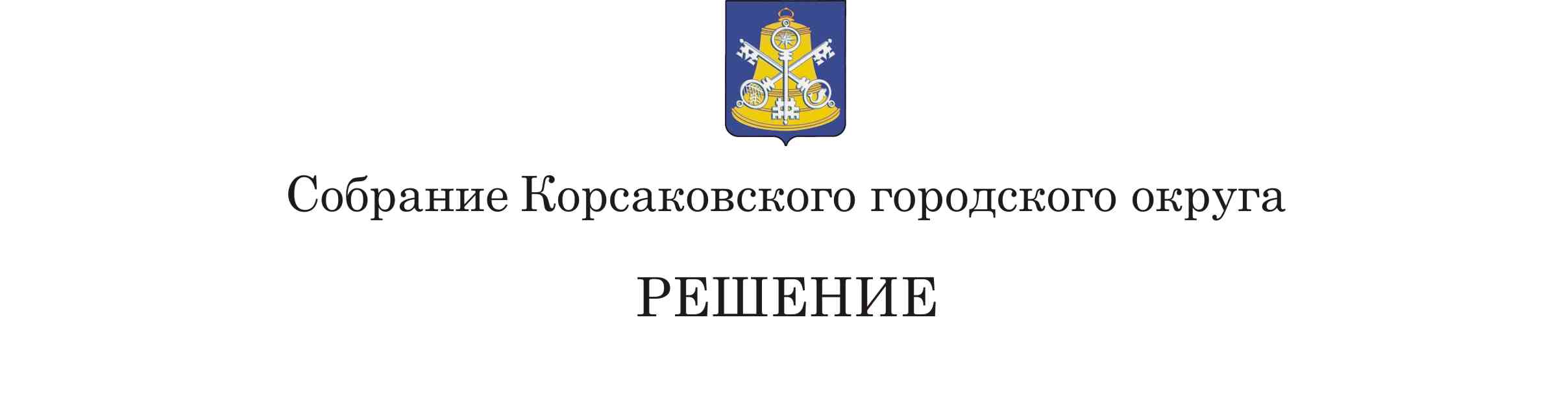 От ____________________№____________________заседание ____7-го  _созываО протесте Корсаковской городской прокуратуры от 06.04.2023 № Исорг-20640006-931-23/-20640006 на решение Собрания Корсаковского городского округа от 22.10.2021 № 169 «Об утверждении положения о муниципальном земельном контроле на территории муниципального образования «Корсаковский городской округ» Сахалинской области»	В соответствии со статьей 16 Федерального закона от 06.10.2003 № 131-ФЗ            «Об общих принципах организации местного самоуправления в Российской Федерации», Федеральным законом от 31.07.2020 № 248-ФЗ «О государственном контроле (надзоре) и муниципальном контроле в Российской Федерации»,  рассмотрев протест Корсаковской городской прокуратуры от 06.04.2023 № Исорг-20640006-931-23/-20640006 на решение Собрания Корсаковского городского округа от 22.10.2021 № 169 «Об утверждении положения о муниципальном земельном контроле на территории муниципального образования «Корсаковский городской округ» Сахалинской области», Собрание РЕШИЛО:Признать подлежащим удовлетворению протест Корсаковской городской прокуратуры от 06.04.2023 № Исорг-20640006-931-23/-20640006 на решение Собрания Корсаковского городского округа от 22.10.2021 № 169 «Об утверждении положения о муниципальном земельном контроле на территории муниципального образования «Корсаковский городской округ» Сахалинской области».Рекомендовать администрации Корсаковского городского округа привести решение Собрания Корсаковского городского округа от 22.10.2021 № 169 «Об утверждении положения о муниципальном земельном контроле на территории муниципального образования «Корсаковский городской округ» Сахалинской области» в соответствие с Федеральным законом от 31.07.2020 № 248-ФЗ «О государственном контроле (надзоре) и муниципальном контроле в Российской Федерации».   Настоящее решение вступает в силу со дня его принятия.    Направить настоящее решение в администрацию Корсаковского городского округа для сведения и исполнения; в Корсаковскую городскую прокуратуру для сведения.Контроль за исполнением настоящего решения возложить на постоянную комиссию по регламенту, нормотворчеству, местному самоуправлению и охране правопорядка (В.В. Белолипецкий).Председатель Собрания Корсаковского городского округа                                                                           Л.Д. Хмыз